Full Moon Kirtan Community Bandat Café 704Saturday, September 10  8:00 p.m. – 10:00 p.m.  Doors open at 7:30 p.m.704 Airport Blvd., Ann Arbor, MI  48108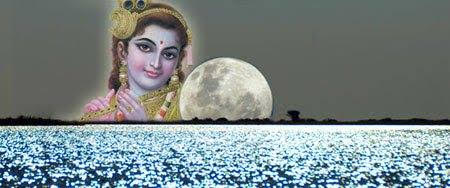 Full Moon Kirtan is a monthly non-sectarian gathering of Mystics, Yogi's, Spiritual Seekers and Bhakti practitioners.  Life is passing, talk is cheap, gather with like minded souls to sing the Holy Names!http://interfaithspirit.org/cafe-704-coffeehouse/734-327-0270